Задание 1.Задание 2.Таблица 1. Таблица 2. Задание 3.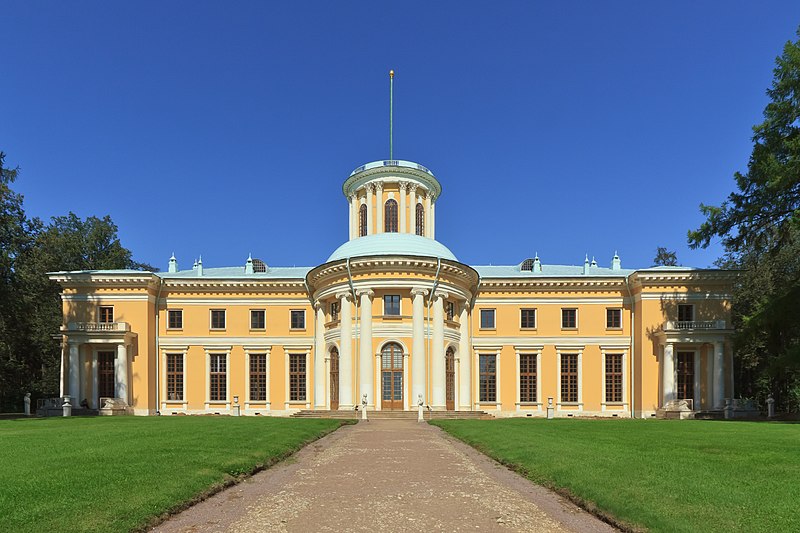 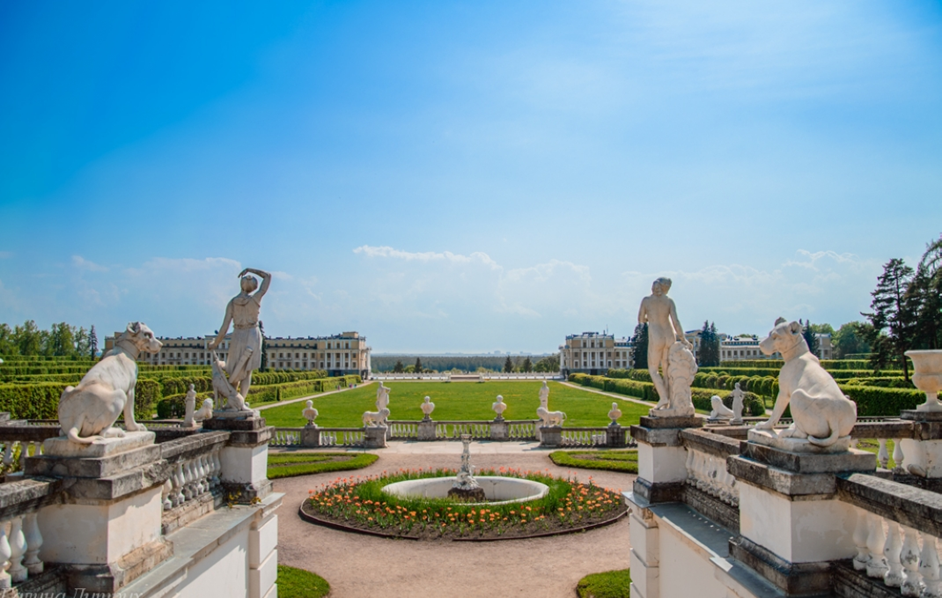 Задание 4.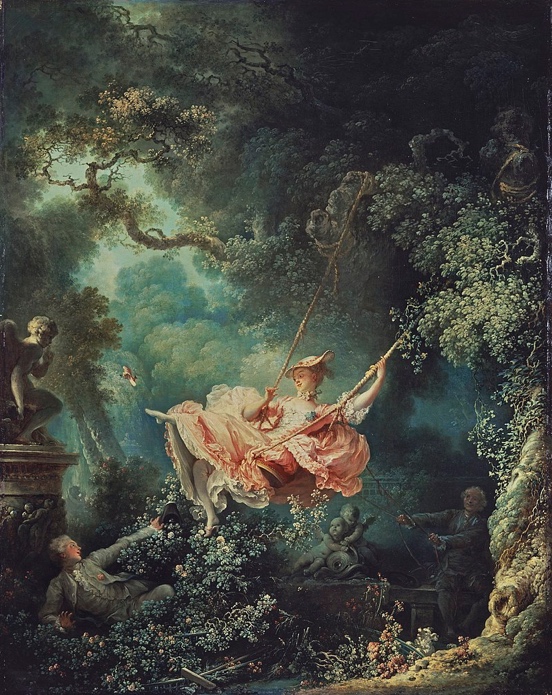 Задание 7.Задание 8.Задание 9.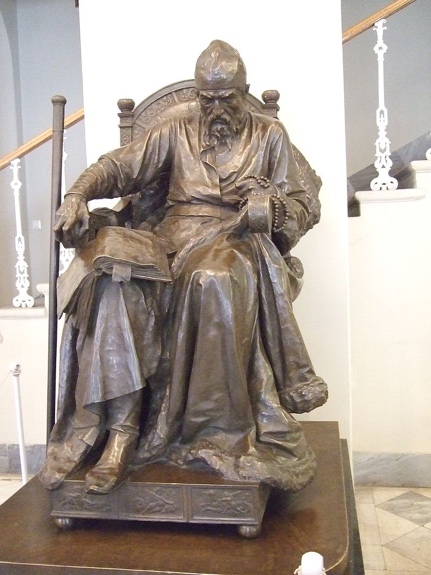 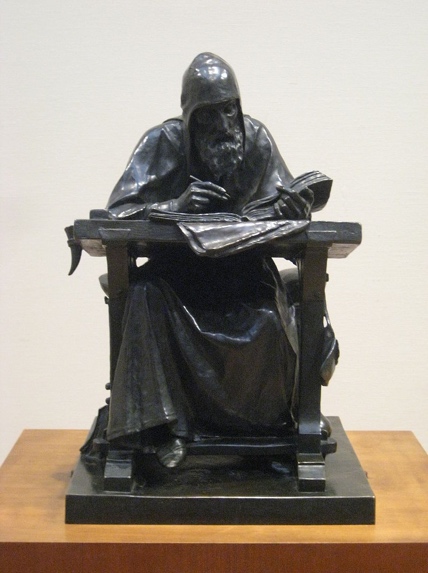 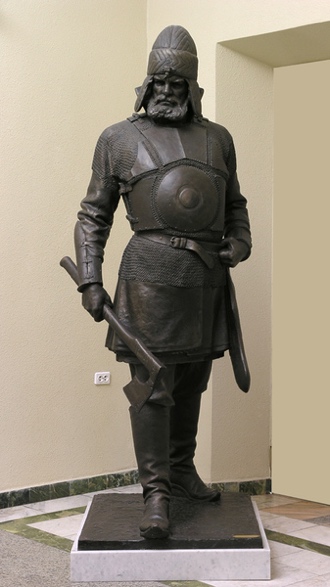 123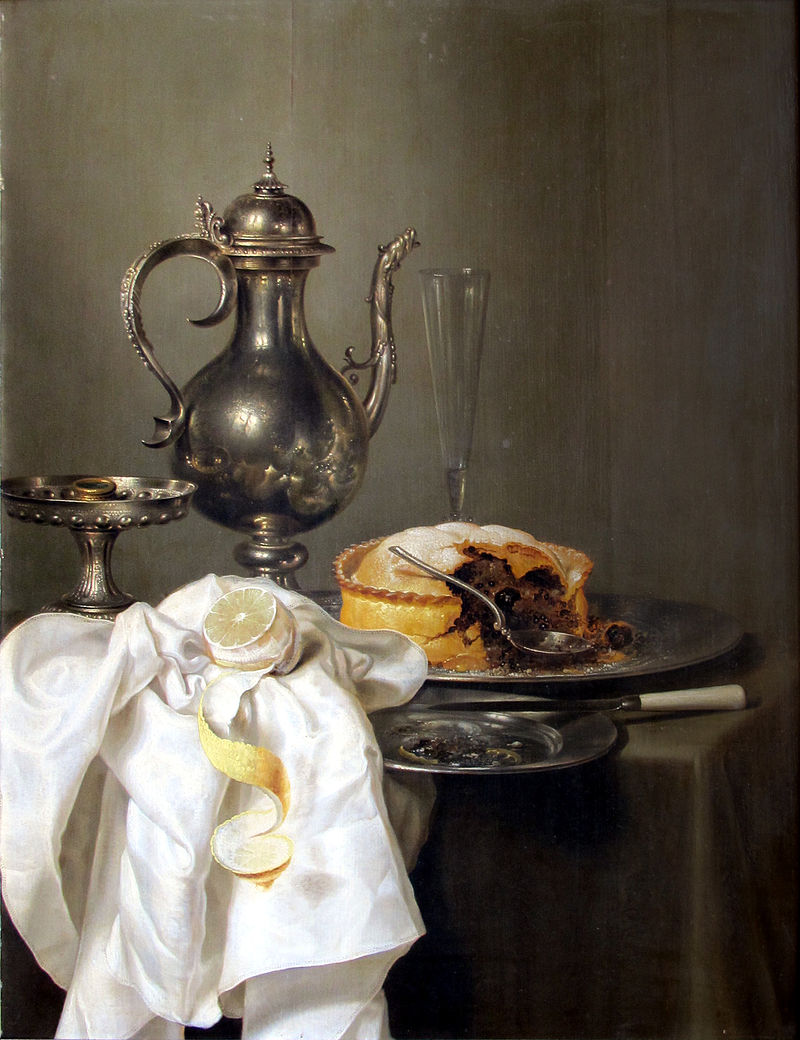 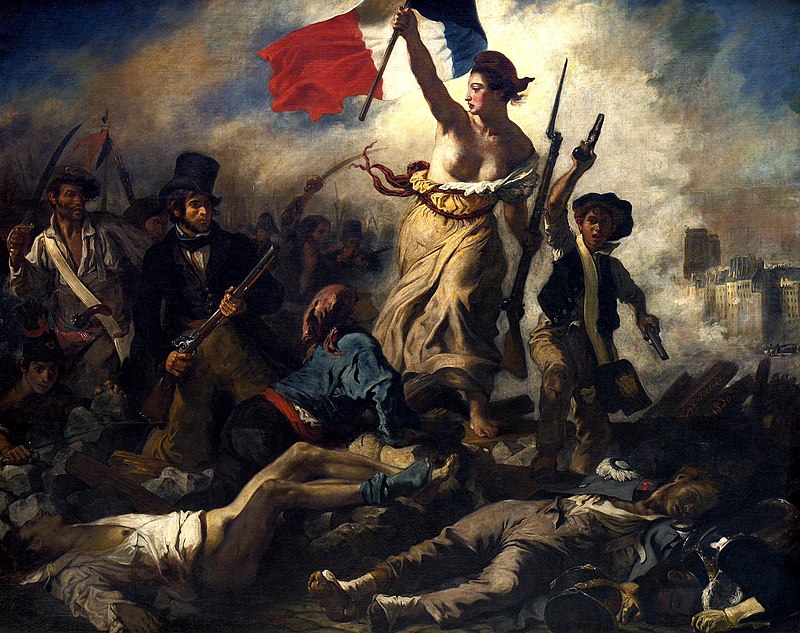 12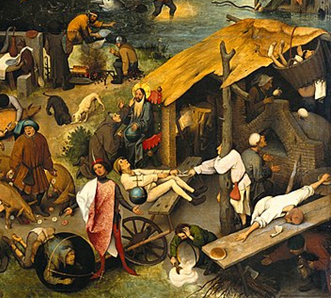 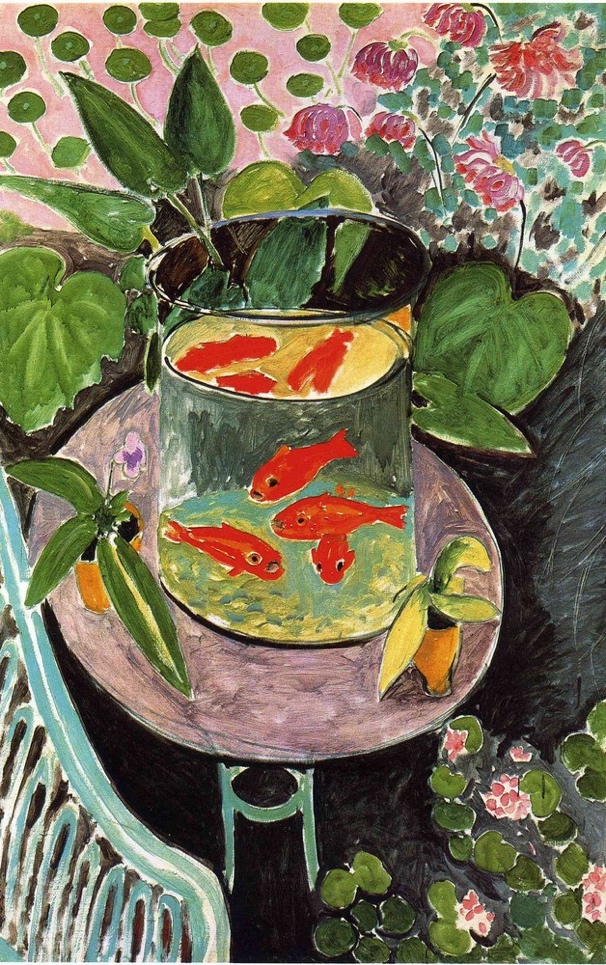 34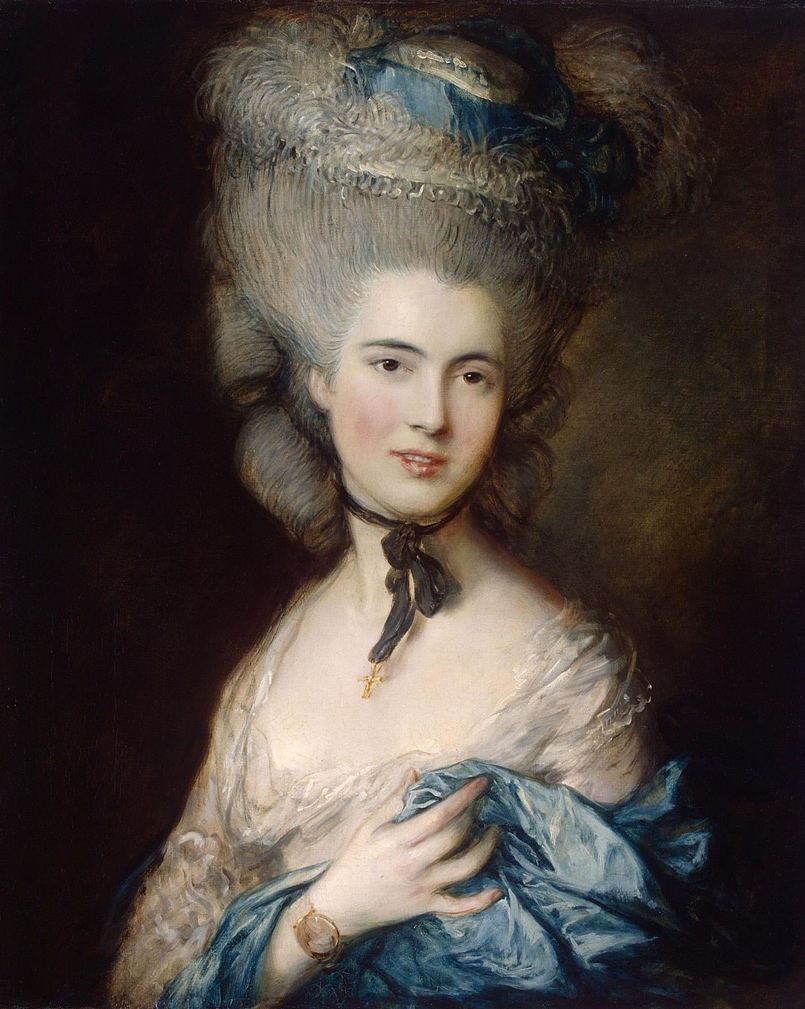 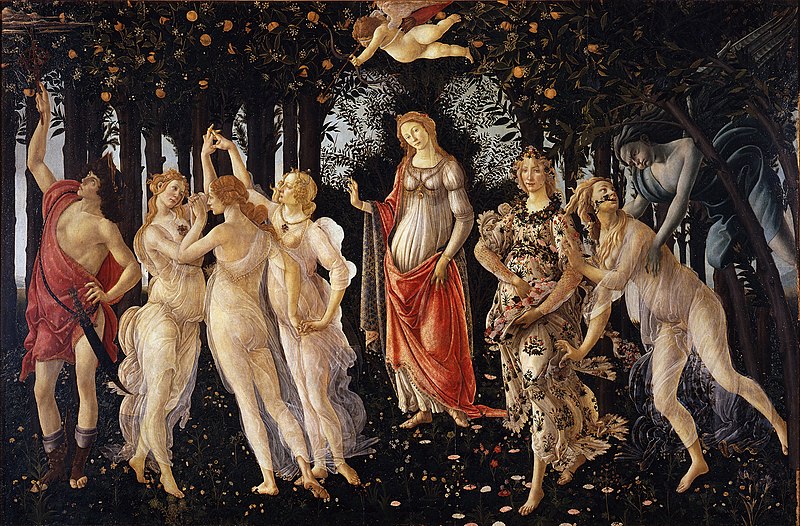 56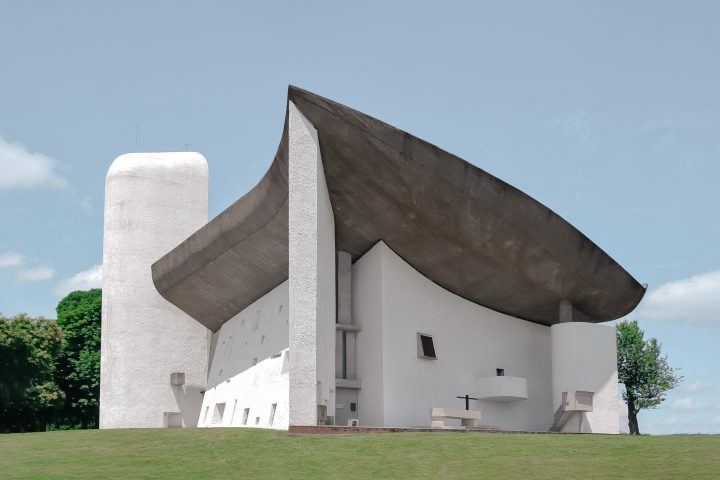 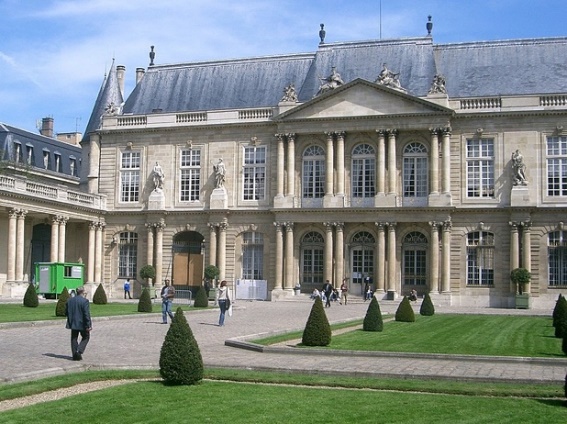 АБ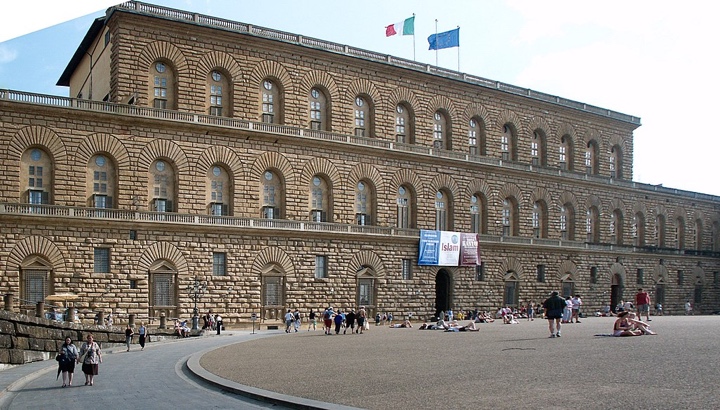 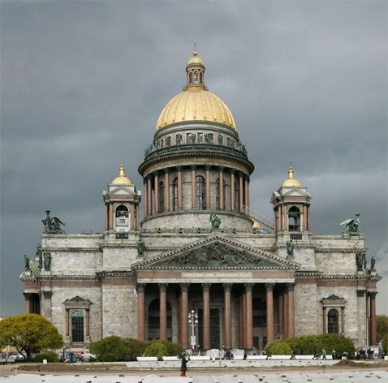 ВГ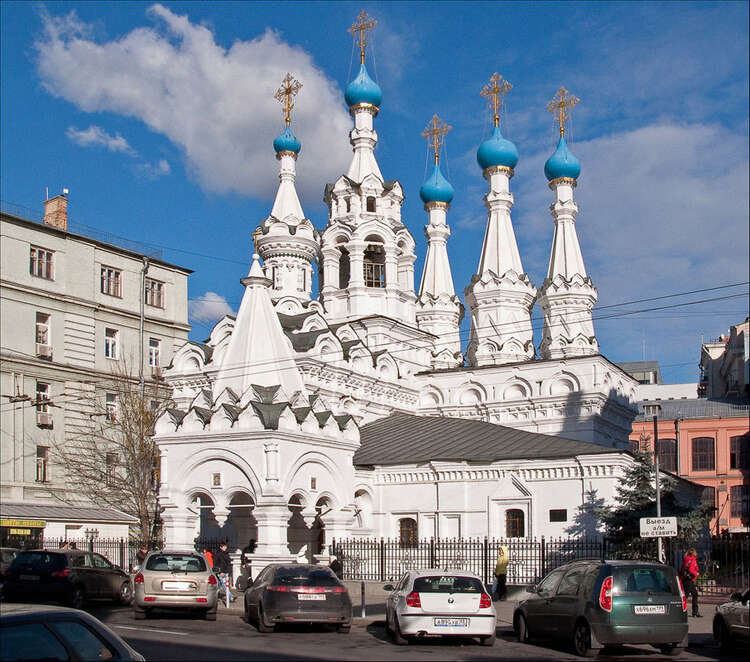 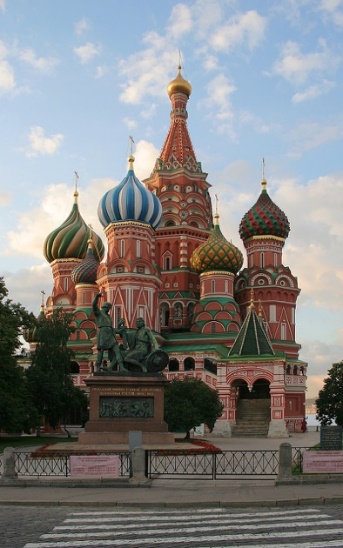 ДЕ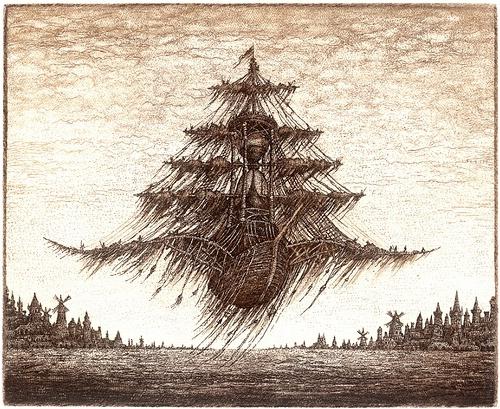 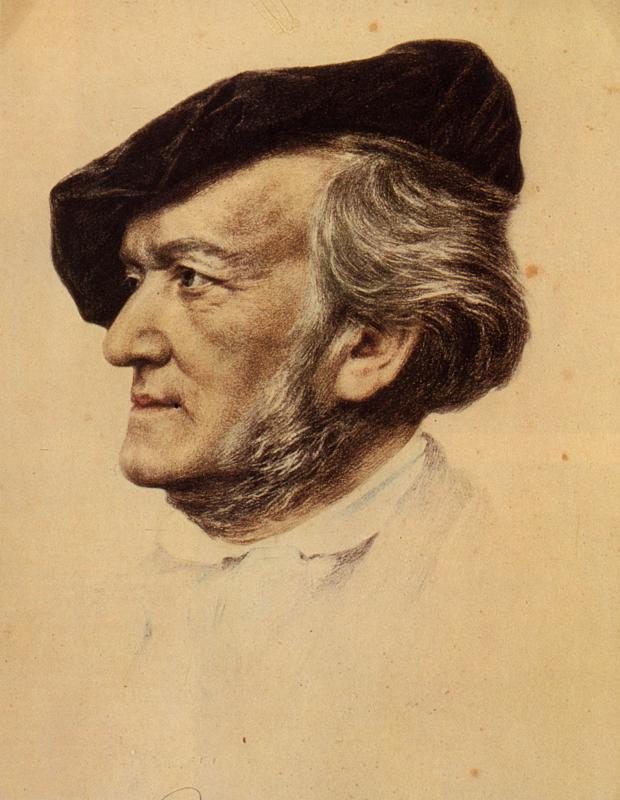 12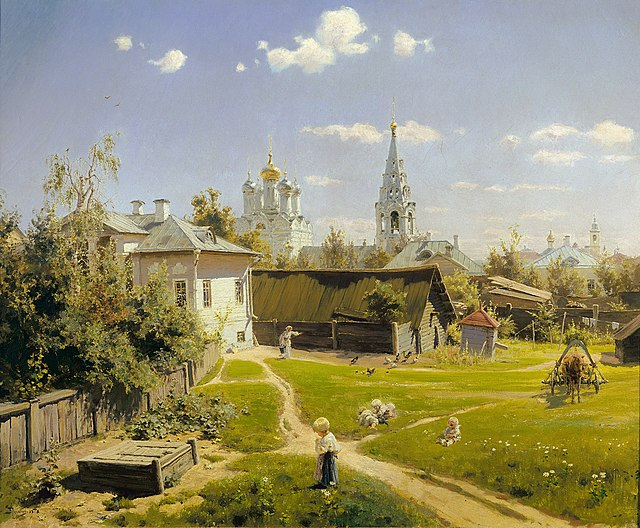 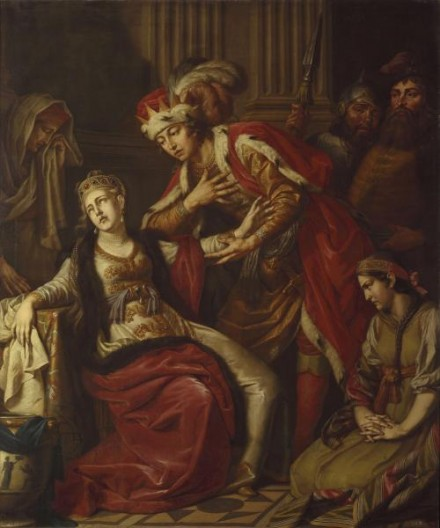 12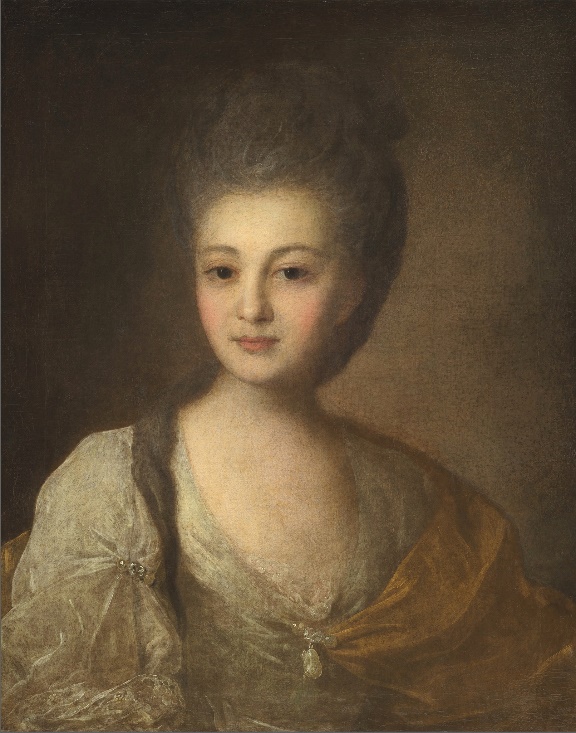 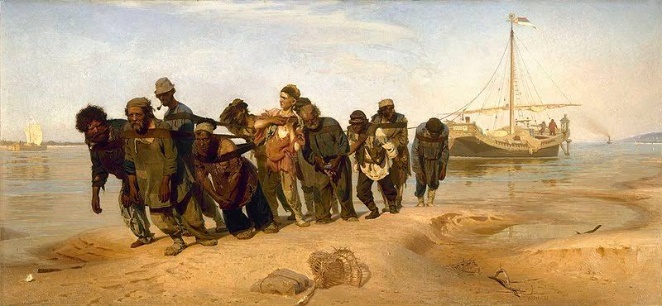 34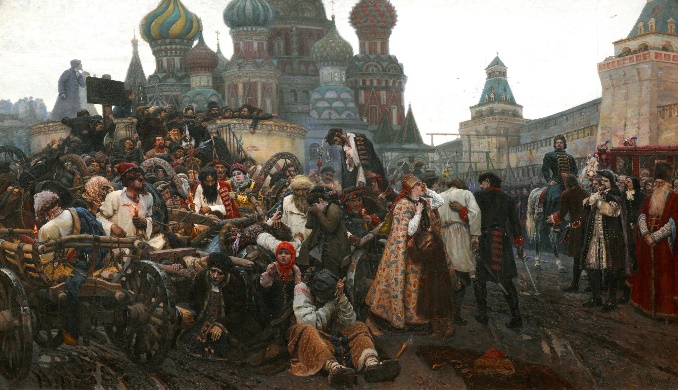 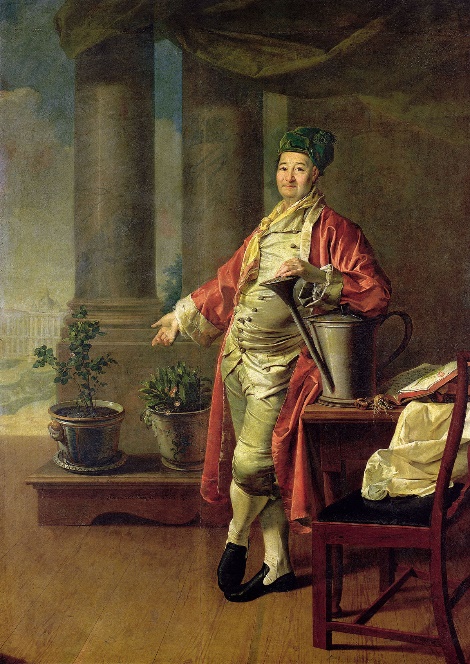 56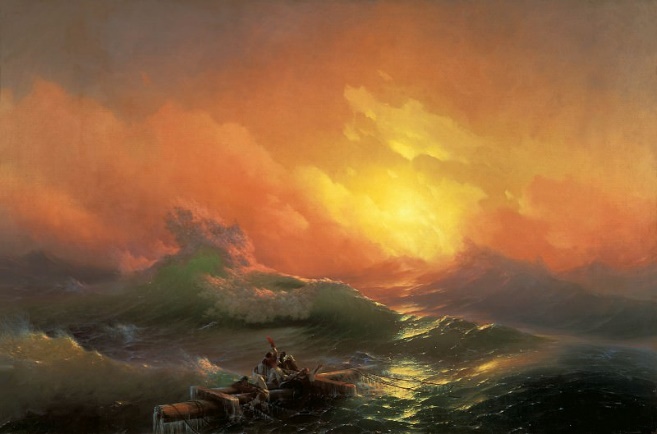 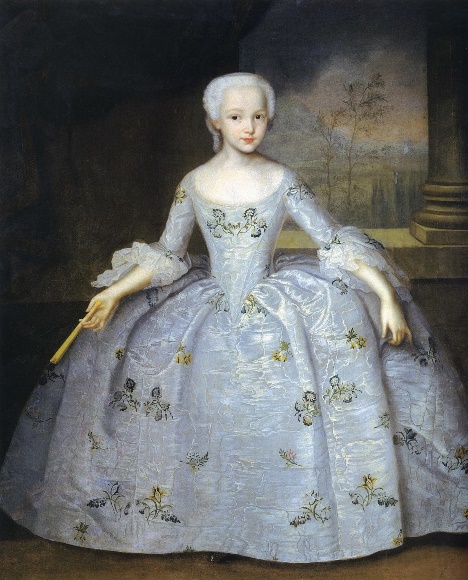 78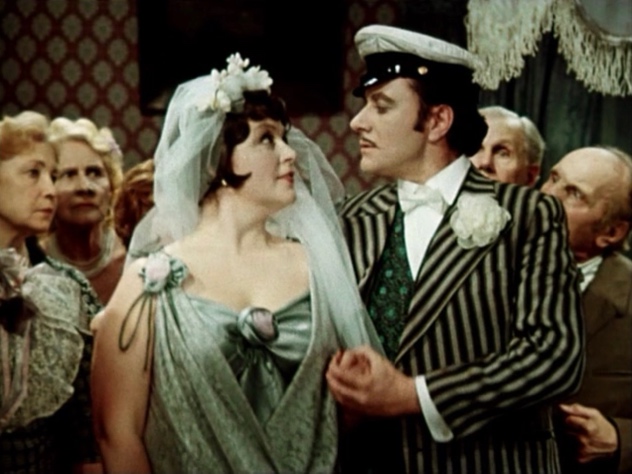 1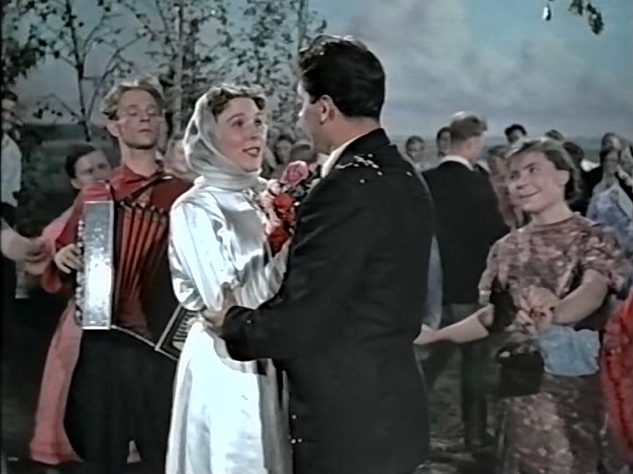 2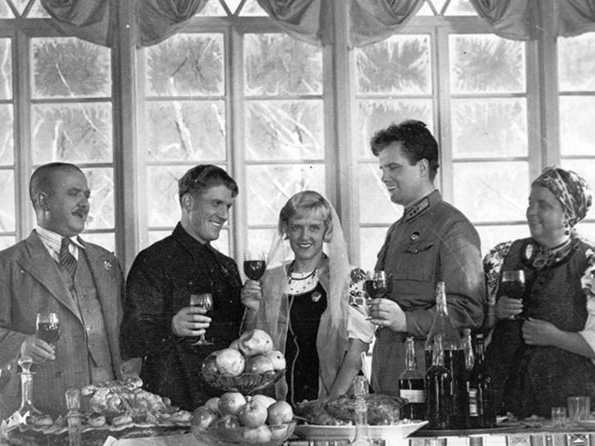 3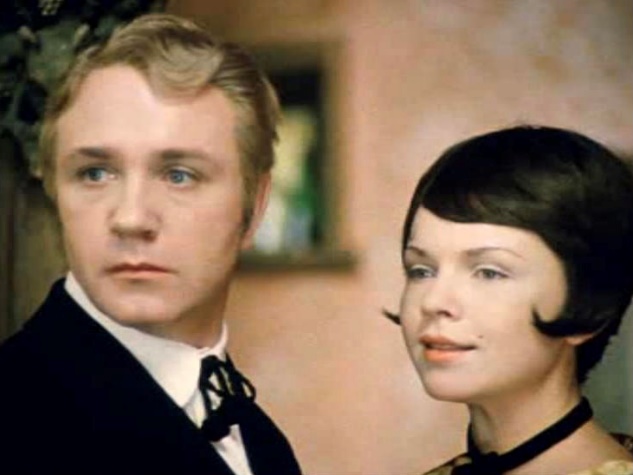 4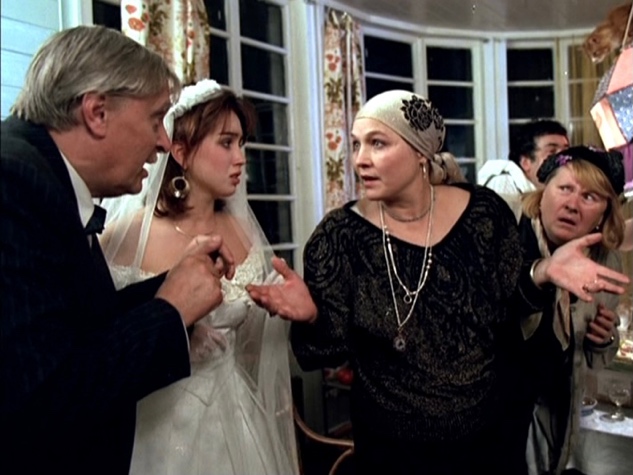 5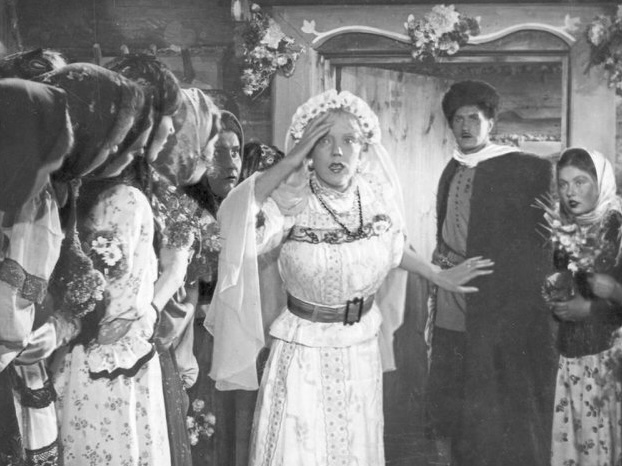 6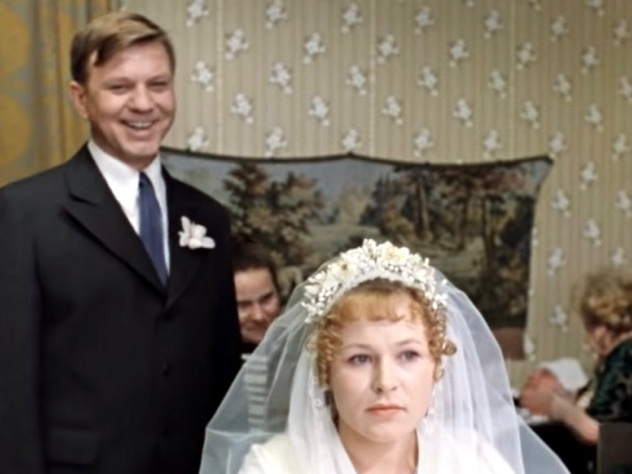 7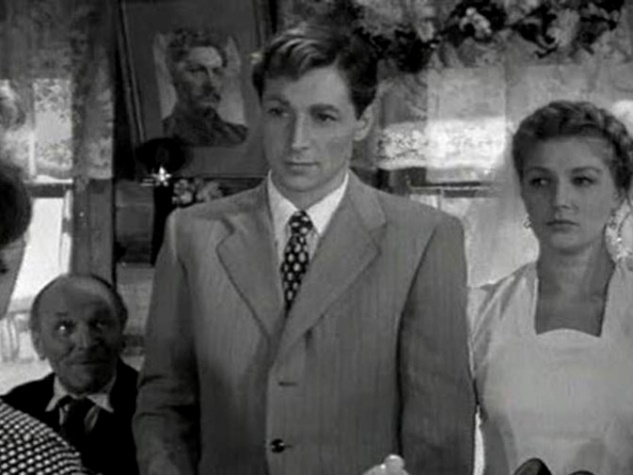 8